Pratica ritirata da	il	n°  	FIRMA   	Al Dirigente ScolasticoDOMANDA DI ISCRIZIONE ALLA SCUOLA DELL’INFANZIA A.s. 2024/2025SI CHIEDE GENTILMENTE DI COMPILARE LA DOMANDA IN STAMPATELLOCHIEDEl’iscrizione dello\a stesso\a alla scuola per l’Infanzia per l’anno scolastico 2024/2025 nel Plesso	□ Collodi                                                                                                                                □ Rodari                                                                                                                                                   □ LuiniSulla base del piano triennale dell’offerta formativa della scuola e delle risorse disponibili, con                                                                                                                                orario ordinario delle attività educative per 40 ore settimanali Chiede altresì di avvalersi:dell’anticipo (per i nati entro il 30 aprile 2022) subordinatamente alla disponibilità di posti e alla precedenza dei nati che compiono tre anni entro il 31 dicembre 2024).Consapevole:dei vincoli normativi e organizzativi esistenti che possono non permettere l’accettazione piena di tutte le richieste;dei criteri fissati dal Consiglio d’Istituto (vedi allegato B)dichiarando contestualmente di non aver presentato domanda in altro istituto.Dichiara che la propria famiglia convivente è composta da (escludere l’alunno) Data  	Firma   	Firma di autocertificazione (Leggi 15/68; 127/97; 131/98)DATI RELATIVI ALLA FAMIGLIAL’iscrizione alla scuola dell’infanzia, dal lunedì al venerdì, comprende il servizio di ristorazione scolastica.(Si ricorda che il servizio di ristorazione scolastica sarà effettuato a cura del Comune di Sesto San Giovanni. Per maggiori informazioni e per il pagamento della quota, rivolgersi al Comune – 6° piano – Ufficio Rette – mail: ufficioscuole@sestosg.net)Comunica la necessita di dieta speciale	SI   □	NO □in caso di risposta affermativa:inoltrare richiesta in busta chiusa, al Dirigente Scolastico, contenenti le motivazioni, la certificazione medica e le indicazioni operative per la somministrazione della dieta;la richiesta, il certificato medico specialistico o la motivazione etnica o religiosa, dovranno essere inoltre presentati alla dietista della ditta DUSSMANN spa, presso il Centro Cottura di Via Falck n° 160 tel. 0224169694 – 3358124407 – mail: infosesto@dussmann.it)***********************Si informa che il Contributo Volontario per assicurazione, materiale e attrezzature didattiche è stabilito in€ 40.00  e può essere effettuato esclusivamente  tramite il sistema PAGO IN RETE entro il termine che verrà pubblicato sul sito della scuola**************************************************************************************************Ai Sigg. Genitori,nel periodo di frequenza della scuola dell’infanzia potrebbe essere svolta nella classe di Vostro/a figlio/a un’attività che preveda l’utilizzo dell’immagine degli alunni, con la finalità di costruire un prodotto didattico (album, giornalino, etc. …) o di documentare un’esperienza particolarmente significativa (foto di classe, visita d’istruzione, gita scolastica, etc. …).Ai sensi del Regolamento UE n. 679/2016, artt. 13 e 15, (Codice in materia di protezione dei dati personali), Vi chiediamo di dare il Vostro consenso, per tutta la durata di frequenza in questo Istituto Scolastico, informandoVi che potrete revocarlo, qualora lo voleste, in ogni momento.Il Dirigente ScolasticoAcconsento	□	Non acconsento □Firma del genitore  	OBBLIGO VACCINALEPremesso che dall’anno scolastico 2017/2018 la presentazione della documentazione vaccinale costituisce requisito di accesso alla scuola per l’infanziaIl / La Sottoscritto/a	□ genitore/esercente la responsabilità genitoriale	□ tutore	□ affidatarioCognome	NomeCONSEGNA, ai sensi della Legge 73/2017, art.3 – comma 1, il certificato delle vaccinazioni e rivaccinazioni obbligatorie somministrate al proprio/a figlio/aoppureSI IMPEGNA a consegnare entro il 10 luglio 2024 la documentazione comprovante l’adempimento degli obblighi vaccinalioppureNON PRESENTA certificati di vaccinazioneLa mancata presentazione della documentazione nei termini previsti determinerà il mancato accoglimento dell’iscrizioneData    	Firma del genitore  	Allegato A - al modello di iscrizione dell’alunno	A.s. 2024/2025INFORMATIVA SUL TRATTAMENTO DEI DATI PERSONALI-scuole statali-(Art. 13 del Regolamento UE 679/2016)Il Trattamento dei dati forniti relazione all’utilizzo del servizio “Iscrizioni” (di seguito “Servizio”) è improntato ai principi di correttezza, liceità, trasparenza, adeguatezza, pertinenza e limitatezza rispetto alle finalità per cui sono trattati e di tutela della riservatezza e dei diritti.I Titolari del trattamento intendono fornire informazioni circa il trattamento dei dati personali conferiti, ai sensi dell’art. 13 del Regolamento UE n. 679/2016.Titolari del trattamentoIl Ministero dell’istruzione, dell’università e della ricerca (si seguito Ministero) con sede a Roma presso viale di Trastevere n. 76/a, 00153 Roma e l’Istituzione scolastica sono titolari del trattamento dei dati nell’ambito delle rispettive competenze, secondo quanto previsto dalle disposizioni normative vigenti.In particolare, l’Istituzione scolastica è titolare dei dati riguardanti l’intera procedura delle iscrizioni; il Ministero è titolare dei soli dati che, in fase successiva all’iscrizione, confluiscono all’Anagrafe Nazionale degli Studenti.Responsabili del TrattamentoResponsabili del trattamento dei dati che confluiscono all’Anagrafe Nazionale degli Studenti sono il R.T.I. tra le società Enterprise Services Italia e Leonardo spa e altresì il R.T.I. tra le società Almaviva spa e Fastweb spa, in quanto affidatari, rispettivamente, dei servizi di gestione e sviluppo applicativo del sistema informativo del Ministero e dei relativi servizi di gestione e sviluppo infrastrutturale.Responsabile della protezione dei datiIl responsabile della protezione dei dati del Ministero dell’istruzione, dell’università e della ricerca è stato individuato con D.M. 282 del 16.04.2018 nella dott.ssa Antonietta D’Amato email: rpd@istruzione.it.Per quanto riguarda il soggetto nominato quale Responsabile della protezione dei dati e i rispettivi dati di contatto, si prega di rivolgersi all’Istituzione scolastica di riferimento.Base giuridica e finalità del trattamentoAi sensi dell’art. 6, comma 1, lettera c del Regolamento UE n. 679/2016 e art. 7, comma 28 del Decreto Legge 06.07.2012, n. 95, convertito nella Legge 07.08.2012, n. 135, le iscrizioni sono effettuate in modalità cartacea per tutte le sezioni di scuola dell’infanzia.I dati forniti sono raccolti mediante la compilazione dell’apposito modulo di iscrizione e trattati al fine di garantire lo svolgimento dei compiti istituzionali in materia scolastica, e in particolare per assicurare:l’erogazione del servizio richiesto e le attività ad esso connesse;lo svolgimento delle rilevazioni statistiche, nel rispetto dell’art. 6 e ss. del D.lgs. 6 settembre 1989, n. 322 e successive modifiche e integrazioni, nonché del Programma Statistico Nazionale vigente e eventuali aggiornamenti;il necessario adempimento degli obblighi previsti da leggi, regolamenti, normativa comunitaria e delle disposizioni impartite dalle Autorità a ciò legittimate dalla legge o da organi di vigilanza e controllo.Nello specifico saranno trattati i dati personali comuni quali a titolo esemplificativo nome, cognome, data di nascita, codice fiscale, indirizzo di residenza.Possono essere inoltre oggetto del trattamento categorie particolari di dati di cui all’art. 9 del Regolamento ed in particolare, i dati relativi allo stato di salute ed eventuali disabilità o disturbi specifici dell’apprendimento (DSA) per assicurare l’erogazione del sostegno agli alunni diversamente abili e per la composizione delle classi.Al termine del procedimento di iscrizione, i dati funzionali alla gestione dell’Anagrafe Nazionale degli Studenti sono conservati dal Ministero secondo quanto previsto dall’art. 1, commi 6 e 7 del D.M. n. 692 del 25.09.2017, che disciplina il funzionamento dell’Anagrafe Nazionale degli Studenti, costituita presso il Ministero.I dati funzionali all’iscrizione sono invece conservati dalla scuola che ha accettato l’iscrizione per il tempo necessario allo svolgimento delle finalità istituzionali.Obbligo di conferimento dei datiIl conferimento dei dati è:obbligatorio per quanto attiene alle informazioni richieste dal modulo base delle iscrizioni; il mancato conferimento delle suddette informazioni può comportare l’impossibilità di definire i procedimenti connessi all’iscrizione dell’alunno;facoltativo per quanto attiene alle informazioni supplementari richieste dal modulo di iscrizione personalizzato dalle scuole; il mancato conferimento delle suddette informazioni può comportare l’impossibilità di procedere con l’attribuzione di eventuali punteggi o precedenze nella formulazione di graduatorie o di liste di attesa. La scuola è responsabile della richiesta di dati e informazioni supplementari inserite nel modulo personalizzato delle iscrizioni. Informazioni e dati aggiuntivi devono essere comunque necessari, pertinenti e non eccedenti rispetto alle finalità per cui sono raccolti.Trasferimento di dati personali verso paesi terzi o organizzazioni internazionaliNon sono previsti trasferimenti di dati personali verso paesi terzi o organizzazioni internazionali.Diritti degli interessatiIl Regolamento (UE) 2016/679 attribuisce ai soggetti interessati i seguenti diritti:diritto di accesso (art. 15 del regolamento (UE)2016/679), ovvero di ottenere in particolarela conferma dell’esistenza dei dati personali,l’indicazione dell’origine e delle categorie di dati personali, della finalità e della modalità del loro trattamento,la logica applicata in caso di trattamento effettuato con l’ausilio di strumenti elettronici,gli estremi identificativi del Titolare del trattamento dei dati personali, del Responsabile del trattamento dei dati personali e dei soggetti o categorie di soggetti ai quali i dati sono stati o possono essere comunicati,il periodo di conservazione;diritto di rettifica (art. 16 del Regolamento (UE) 2016/679);diritto alla cancellazione (art. 17 del Regolamento (UE) 2016/679);diritto di limitazione di trattamento (art. 18 del Regolamento (UE) 2016/679);diritto alla portabilità dei dati (art. 20 del Regolamento (UE) 2016/679);diritto di opposizione (art. 21 del Regolamento (UE) 2016/679);diritto di non essere sottoposti a una decisione basata unicamente sul trattamento automatizzato, compresa la profilazione, che produca effetti giuridici che li riguardano o che incida in modo analogo significativamente sulle loro persone (art. 22 del Regolamento (UE) 2016/679);in relazione al trattamento dei dati che La riguardano, si potrà rivolgere al Titolare del trattamento per esercitare i Suoi diritti.Diritto di reclamoGli interessati nel caso in cui ritengano che il trattamento dei dati personali a loro riferiti sia compiuto in violazione di quanto previsto dal Regolamento UE 679/2016 hanno il diritto di proporre reclamo al Garante come previsto dall’art. 77 del Regolamento UE 679/2016 stesso, o di adire le opportune sedi giudiziarie ai sensi dell’art. 79 del regolamento UE 679/2016.Processo decisionale automatizzatoNon è previsto un processo decisionale automatizzato ai sensi dell’art. 13, comma 2 lettera f, del Regolamento UE 679/2016.        PRESA VISIONE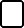 INFORMATIVA SULLA RESPONSABILITA’ GENITORIALEIl modulo cartaceo recepisce le nuove disposizioni contenute nel decreto legislativo 28.12.2013, n°154 che ha apportato modifiche al codice civile in tema di filiazione. Si riportano di seguito le specifiche disposizioni concernenti la responsabilità genitoriale.Art. 316 comma 1 Responsabilità genitorialeEntrambe i genitori hanno la responsabilità genitoriale che è esercitata di comune accordo tenendo conto delle capacità, delle inclinazioni naturali e delle aspirazioni del figlio. I genitori di comune accordo stabiliscono la residenza abituale del minore.Art. 337 – ter comma 3 Provvedimenti riguardo ai figliLa responsabilità genitoriale è esercitata da entrambe i genitori. Le decisioni di maggiore interesse per i figli relative all’istruzione, all’educazione, alla salute e alla scelta della residenza abituale del minore sono assunte di comune accordo tenendo conto delle capacità, delle inclinazioni naturali e delle aspirazioni dei figli. In caso di disaccordo la decisione è rimessa al giudice. Limitatamente alle decisioni su questioni di ordinaria amministrazione, il giudice può stabilire che i genitori esercitino la responsabilità genitoriale separatamente. Qualora il genitore non sui attenga alle condizioni dettate il giudice valuterà detto comportamento anche al fine della modifica delle modalità di affidamento.Art. 337 – quater comma 3Affidamento a un solo genitore e opposizione all’affidamento condiviso.Il genitore cui sono affidati i figli in via esclusiva, salva diversa disposizione del giudice, ha l’esercizio esclusivo della responsabilità genitoriale su di essi; egli deve attenersi alle condizioni determinate dal giudice. Salvo che non sia diversamente stabilito, le decisioni di maggiore interesse per i figli sono adottate da entrambe i genitori. Il genitore cui i figli non sono affidati ha il diritto e il dovere di vigilare sulla loro istruzione ed educazione e può ricorrere al giudice quando ritenga che siano state assunte decisioni pregiudizievoli al loro interesse.Alla luce delle disposizioni sopra indicate, la richiesta di iscrizione, rientrando nella responsabilità genitoriale, deve essere sempre condivisa da entrambe i genitori.Pertanto dichiaro di aver effettuato la scelta nell’osservanza delle norme del codice civile sopra richiamate in materia di responsabilità genitoriale	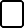 La compilazione del presente modulo di domanda di iscrizione avviene secondo le disposizioni previste dal D.P.R. 28.12.2000, n° 445, “TESTO UNICO DELLE DISPOSIZIONI LEGISLATIVE E REGOLAMENTARI IN MATERIA DI DOCUMENTAZIONE AMMINISTRATIVA”, come modificatodall’art. 15 della legge 12.11.2011, n° 183.Padre (in stampatello)	firma  	Madre (in stampatello)	firma  	Premessa:All. B - CRITERI DI PRIORITA’ E PUNTEGGI PER L’ ISCRIZIONE SCUOLE DELL’INFANZIA – A.S. 2024/2025il numero di domande accoglibili per la scuola dell’infanzia Collodi per l’A.S.2024/2025 è costituito da n.73 posti max, fatto salvo alunni D.V.A. in entrata e/o nuova segnalazione;il numero di domande accoglibili per la scuola dell’infanzia Rodari per l’A.S.2024/2025 è costituito da n.46 posti max, fatto salvo alunni D.V.A. in entrata e/o nuova segnalazione;il numero di domande accoglibili per la scuola dell’infanzia Luini per l’A.S. 2024/2025 è costituito da n.15 posti max, fatto salvo alunni D.V.A. in entrata e/o nuova segnalazioneSaranno compilate 3 distinte graduatorie (in ordine di esaurimento):bambini di “bacino”bambini di “fuori bacino”iscrizioni oltre il termine stabilito dal M.I.U.R.A parità di punteggio in ogni graduatoria hanno precedenza i bambini più “anziani”. Nel caso di accoglimento di un gemello si accoglie anche l’altro.In caso di parità di situazioni il Dirigente Scolastico eserciterà discrezionalmente la scelta di accoglimento in base a informazioni anche tutelate da “privacy”.I sottoscritti dichiarano:di aver utilizzato lo strumento dell’autocertificazione ai sensi della Legge 15/68, della Legge 127/97, della Legge 131/98, del D.P.R. 445/2000 per tutte le dichiarazioni rese nella presente domanda;di essere consapevoli delle responsabilità, anche ai fini penali, che le dichiarazioni rese comportano;di essere consapevoli che la scuola può utilizzare i dati contenuti nella presente domanda di iscrizione esclusivamente nell’ambito e per fini istituzionali propri della Pubblica Amministrazione (Regolamento UE 679/2016 – art. 13);di essere consapevoli che l’Istituto Comprensivo può procedere all’accertamento delle dichiarazioni sottoscritte.Firma di uno o entrambi i genitori	/  	(genitore o chi esercita la responsabilità genitoriale/tutore/affidatario – nel caso di genitori divorziati/separati è prevista la firma di entrambe i genitori (art. 155 del C.C., modificato dalla Legge 08.02.2006 n. 54).Sesto San Giovanni,  	Si ALLEGA:- Fotocopia dei documenti di identità di entrambi i genitori;- Fotocopia dei codici fiscali dei genitori e del bambino- Fotocopia del certificato delle vaccinazioniModulo per l’esercizio del diritto di scegliere se avvalersi o non avvalersi dell’insegnamento della religione cattolicaPremesso che lo Stato assicura l’insegnamento della religione cattolica nelle scuole di ogni ordine e grado in conformità all’Accordo che apporta modifiche al Concordato Lateranense (art. 9.2), il presente modulo costituisce richiesta dell’autorità scolastica in ordine all’esercizio del diritto di scegliere se avvalersi o non avvalersi dell’insegnamento della religione cattolica.La scelta operata all’atto dell’iscrizione ha effetto per l’intero anno scolastico cui si riferisce e per i successivi anni di corso in cui sia prevista l’iscrizione d’ufficio, compresi quindi gli Istituti comprensivi, fermo restando, anche nelle modalità di applicazione, il diritto di scegliere ogni anno se avvalersi o non avvalersi dell’insegnamento della religione cattolica.Il/la sottoscritto/a	, a conoscenza del diritto riconosciuto dallo Stato, della libera scelta dell’insegnamento della religione cattolica (art. 9.2 Concordato 18.02.1984 ratificato in Legge 25.03.1985)CHIEDEche il/la proprio/a figlio/a	possaAVVALERSI dell’insegnamento della Religione CattolicaNON AVVALERSI dell’insegnamento della Religione CattolicaSesto San Giovanni,  	Firma  	Alla luce delle disposizioni del codice civile in materia di filiazione, la scelta, rientrando nella responsabilità genitoriale, deve essere sempre condivisa dai genitori. Qualora la domanda sia firmata da un solo genitore, si intende che la scelta sia stata comunque condivisa.Art. 9.2 dell’Accordo, con protocollo addizionale, tra Repubblica Italiana e la Santa Sede firmato il 18 febbraio 1984, ratificato con la Legge 25 marzo 1985. n. 121, che apporta modificazioni al Concordato Lateranense dell’11 febbraio 1929:“La Repubblica Italiana, riconoscendo il valore della cultura religiosa e tenendo conto che i principi del cattolicesimo fanno parte del patrimonio storico del popolo italiano, continuerà ad assicurare, nel quadro delle finalità della scuola, l’insegnamento della religione cattolica nelle scuole pubbliche non universitarie di ogni ordine e grado.Nel rispetto della libertà di coscienza e della responsabilità educativa dei genitori, è garantito a ciascuno il diritto di scegliere se avvalersi o non avvalersi di detto insegnamento.All’atto dell’iscrizione gli studenti o i loro genitori eserciteranno tale diritto, su richiesta dell’autorità scolastica, senza che la loro scelta possa dar luogo ad alcuna forma di discriminazione”.N.B.	I dati rilasciati sono utilizzati dalla scuola nel rispetto delle norme sulla privacy, previste dal d.lgs. 196 del 2003 e successive modificazioni e del Regolamento (UE) 2016/679 del Parlamento europeo e del Consiglio.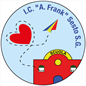 MINISTERO DELL’ISTRUZIONE ISTITUTO COMPRENSIVO STATALE "A. FRANK"Via Boccaccio, 336 20099 - Sesto San Giovanni	02-2481175 02-24411406 www.icsfrank-sestosg.edu.it email: miic8a100t@istruzione.it C. F. 94581330159 C/C Postale n° 21371265 Codice fatturazione UF47THCOGNOMENOMEGRADO DI PARENTELALUOGO DI NASCITADATA DI NASCITACITTADINANZAIN ITALIA DALPADREMADREPADREMADRECODICE FISCALEMINISTERO DELL’ISTRUZIONE ISTITUTO COMPRENSIVO STATALE "A. FRANK"Via Boccaccio, 336 20099 - Sesto San Giovanni	02-2481175 02-24411406 www.icsfrank-sestosg.edu.it email: miic8a100t@istruzione.it C. F. 94581330159 C/C Postale n° 21371265 Codice fatturazione UF47THMINISTERO DELL’ISTRUZIONE ISTITUTO COMPRENSIVO STATALE "A. FRANK"Via Boccaccio, 336 20099 - Sesto San Giovanni	02-2481175 02-24411406 www.icsfrank-sestosg.edu.it email: miic8a100t@istruzione.it C. F. 94581330159 C/C Postale n° 21371265 Codice fatturazione UF47THCRITERIO E PUNTEGGIPUNTIPunteggio rilevato dalla famigliaRISERVATOall’ufficio didatticaAlunni D.V.A. (da documentare)10Alunni che hanno fratelli/sorelle iscritti nell’Istituto Comprensivo8Alunni in situazione di disagio sociale (documentato da Enti Competenti e Comunità per minori del bacino)6Alunni appartenenti a famiglia monoparentale (nubili, celibi, vedovi, separati)6Alunni con familiari D.V.A. (solo genitori, fratelli - da documentare)4Bambini provenienti dal “nido”4Presenza in famiglia di minori da 0 a 3 anni, per ogni figlio2Bambini che hanno già frequentato la scuola nell’A.s. precedente2TOTALEMINISTERO DELL’ISTRUZIONE ISTITUTO COMPRENSIVO STATALE "A. FRANK"Via Boccaccio, 336 20099 - Sesto San Giovanni	02-2481175 02-24411406 www.icsfrank-sestosg.edu.it email: miic8a100t@istruzione.it C. F. 94581330159 C/C Postale n° 21371265 Codice fatturazione UF47TH